27/06/2023, 12:06BionexoN° 2023136TP38698HEMUO Instituto de Gestão e Humanização – IGH, entidade de direito privado e sem fins lucrativos, classificado comoOrganização Social, vem tornar público o resultado da Tomada de Preços, com a finalidade de adquirir bens, insumos eserviços para o HEMU - Hospital Estadual da Mulher, com endereço à Rua R-7, S/N, Setor Oeste, Goiânia, CEP:74.125-090.Bionexo do Brasil LtdaRelatório emitido em 27/06/2023 12:06CompradorIGH - HEMU - Hospital Estadual da Mulher (11.858.570/0002-14)AV. PERIMETRAL, ESQUINA C/ RUA R7, SN - SETOR COIMBRA - GOIÂNIA, GO CEP: 74.530-020Relação de Itens (Confirmação)Pedido de Cotação : 292377118COTAÇÃO Nº 338698 - QUÍMICOS - HEMU JUN/2023Frete PróprioObservações: *PAGAMENTO: Somente a prazo e por meio de depósito em conta PJ do fornecedor. *FRETE: Só serãoaceitas propostas com frete CIF e para entrega no endereço: RUA R7 C/ AV PERIMETRAL, SETOR COIMBRA, Goiânia/GOCEP: 74.530-020, dia e horário especificado. *CERTIDÕES: As Certidões Municipal, Estadual de Goiás, Federal, FGTS eTrabalhista devem estar regulares desde a data da emissão da proposta até a data do pagamento. *REGULAMENTO: Oprocesso de compras obedecerá ao Regulamento de Compras do IGH, prevalecendo este em relação a estes termos emcaso de divergência.Tipo de Cotação: Cotação NormalFornecedor : Todos os FornecedoresData de Confirmação : TodasValidade CondiçõesFaturamento Prazo deFornecedordadeFreteObservaçõesMínimoEntregaProposta PagamentoCientifica Médica HospitalarLtdaGOIÂNIA - GO3 dias apósconfirmação1R$ 200,000022/06/202330 ddlCIFnullVanessa Nogueira - (62) 3088-9700vendas3@cientificahospitalar.com.brMais informaçõesPEDIDO SOMENTE SERÁ ATENDIDO A PRAZOMEDIANTE ANALISE DE CREDITO VALIDAÇÃODO DEPARTAMENTO FINANCEIRO E ACONFIRMAÇÃO DE DISPONIBILIDADE DOESTOQUE CONTATO DO VENDEDOR: (62)99499Ello Distribuicao Ltda - EppGOIÂNIA - GOWebservice Ello Distribuição - (62)1 dias apósconfirmação23R$ 300,0000R$ 250,000026/06/202322/06/202330 ddl30 ddlCIFCIF4009-2100comercial@ellodistribuicao.com.br1714Mais informaçõesTELEVENDAS3@ELLODISTRIBUICAO.COM.BRH M BorgesGOIÂNIA - GOHarley Borges - 62 3581-0361vitalmedgo@gmail.comMais informações2dias apósnullconfirmaçãoProgramaçãode EntregaPreço PreçoUnitário FábricaProdutoCódigoFabricante Embalagem Fornecedor Comentário JustificativaRent(%) Quantidade Valor Total UsuárioCLOREXIDINASOLUCAO ALCOOLICA A0.5% 100ML ->CLOREXIDINASOLUCAO ALCOOLICA0.5% FRASCO 100ML -FRASCO- ALMOTOLIAPLASTICADESCARTAVELLACRADA, COMCLOREXIDINA0,5%Rosana DeOliveiraMouraALCOOL.RIOHEX00ML C/30 -CientificaMédicaHospitalarLtdaR$R$R$109,8000432404-CAIXAnull-60 Frasco11,8300 0,0000SISTEMA DE ABERTURADE NAO NECESSITE DEMATERIAL CORTANTE ,COM TAMPA ADICIONALPARA ENCAIXE APOSABERTURA, AUSENCIADE CORANTES,RIOQUIMICA-RIOQUIMICA26/06/202316:13CONSERVANMTES EODORES.;- Indalabor,Medilar e CM Nãoatende acondição depagamento/prazo.- MCM eHospidrogas Nãorespondeu e-mailde homologação.RIOHEXCLOREX.0,2%DERMORosana DeOliveiraMouraCientificaMédicaHospitalarLtdaCLOREXIDINASOLUCAO AQUOSA,2% 100ML (NP)R$R$R$912,0000563442142378--FRSUNnullnull600 Unidade1020 FrascoSUAVE1,5200 0,00000100ML,26/06/202316:13RIOQUIMICACLOREXIDINASOLUCAODEGERMANTE 4%FRASCO 100ML -FRASCORIOHEXCLOREX. 4%C/TENSOATIVO.100MLCientificaMédicaHospitalarLtda-R$R$R$Rosana DeOliveiraMoura2,4200 0,00002.468,4000https://bionexo.bionexo.com/jsp/RelatPDC/relat_adjudica.jsp1/2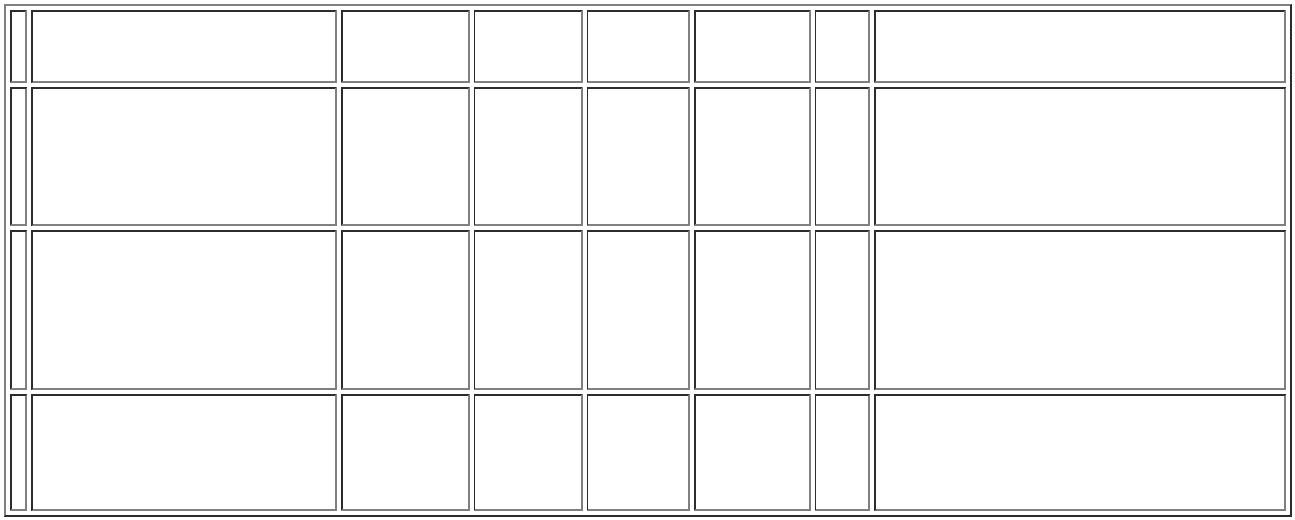 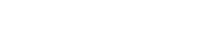 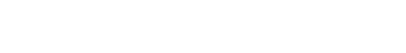 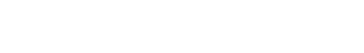 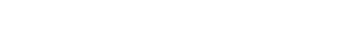 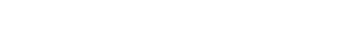 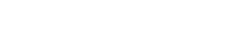 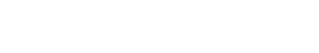 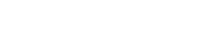 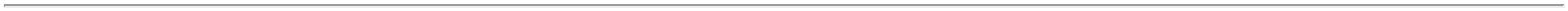 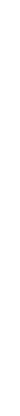 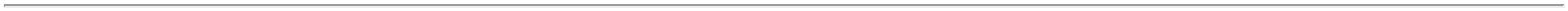 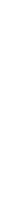 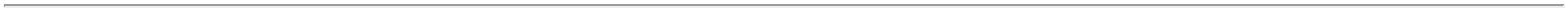 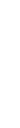 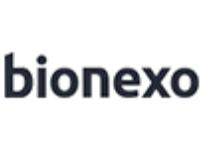 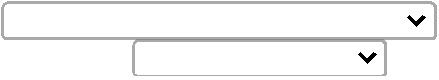 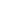 27/06/2023, 12:06BionexoRIOQUIMICA,RIOQUIMICA26/06/202316:13ESCOVA P/DEGERMACAO DASMAOS C/ CLOREXIDINA;- Belive, Medilar,Astra, CM e MedNão atende aESCOVARosana DeOliveiraMoura-> COM CERDASMACIAS. CABOPLASTICODESCARTAVELEMBALAGEMCLOREXIDINA2% (RIOHEX)22ML C/72RIOQUIMICA,RIOQUIMICACientificaMédicaHospitalarLtdacondição deR$R$R$817655-CXnullpagamento/prazo.2052 Unidade1,9800 0,00004.062,9600-MCW e Stock26/06/202316:13Não respondeu e-mail deALUMINIZADA/BLISTER.REG MS - UNIDADEhomologação.TotalParcial:R$3732.07.553,1600Total de Itens da Cotação: 8Total de Itens Impressos: 4Programaçãode EntregaPreço PreçoUnitário FábricaProdutoCódigoFabricante Embalagem Fornecedor Comentário JustificativaRent(%) Quantidade Valor Total UsuárioALCOOL ETILICO 70%ANTISSEPTICO 100ML -ALCOOL70% 100ML;- Bf Não atendea condição deRosana DeOliveiraMoura>PARA PELE ->ALCOOL 70%00MLALMOTOLIA -VICPHARMAFRASCO - SOLUÇÃOElloDistribuicao KEDRIONLtda - Epp BRASIL DIST Não respondeu e-ALMOTOLIA pagamento/prazo.1R$R$R$1ALCOOLICA 70 INPM, 39460ANTISEPTICA, PARAUSO TOPICO ADULTO EPEDIATRICO;-1- Hospidrogas2640 Frasco1,3700 0,00003.616,800026/06/2023DE PRODHOSP LTDAmail dehomologação.16:13ALMOTOLIA 100 MLTotalParcial:R$2640.03.616,8000Total de Itens da Cotação: 8Total de Itens Impressos: 1Programaçãode EntregaPreço PreçoUnitário FábricaProdutoCódigoFabricante Embalagem Fornecedor Comentário JustificativaRent(%) Quantidade Valor Total Usuário;- Dispomed, NL,CBS, Prime, BF eIndalabor Nãoatende aRosana DeOliveiraMouraALCOOL ETILICO 70%ANTISSEPTICOSOLUCAO FR 1000ML -PARA PELE -FRASCOALCOOL 70%1000ML , JFEREScondição deR$R$R$453,6000242383-LTH M Borgesnullpagamento/prazo.- Hospidrogas,MCW, Phoenix eDmg Não48 Frasco9,4500 0,000026/06/202316:13respondeu e-mailde homologação.TotalParcial:R$453,600048.0Total de Itens da Cotação: 8Total de Itens Impressos: 1TotalGeral:R$6420.011.623,5600Clique aqui para geração de relatório completo com quebra de páginahttps://bionexo.bionexo.com/jsp/RelatPDC/relat_adjudica.jsp2/2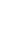 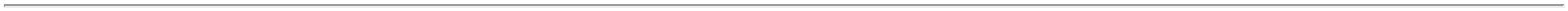 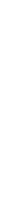 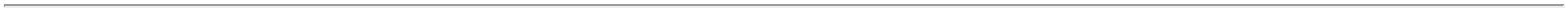 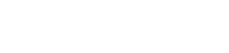 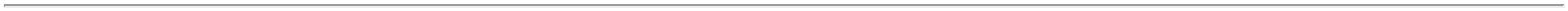 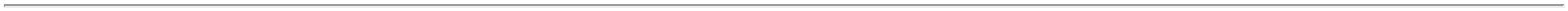 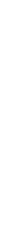 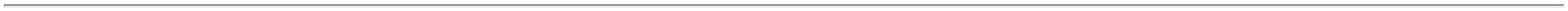 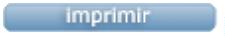 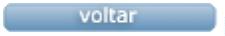 